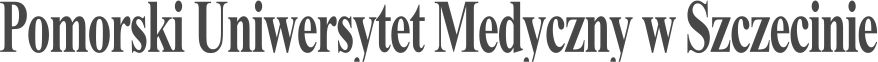 SYLABUS ZAJĘĆInformacje ogólne*zaznaczyć odpowiednio, zmieniając □ na XInformacje szczegółowe*Przykładowe sposoby weryfikacji efektów uczenia się:EP – egzamin pisemnyEU – egzamin ustnyET – egzamin testowyEPR – egzamin praktycznyK – kolokwiumR – referatS – sprawdzenie umiejętności praktycznychRZĆ – raport z ćwiczeń z dyskusją wynikówO – ocena aktywności i postawy studenta SL – sprawozdanie laboratoryjneSP – studium przypadkuPS – ocena umiejętności pracy samodzielnejW – kartkówka przed rozpoczęciem zajęćPM – prezentacja multimedialnai inneNazwa ZAJĘĆ:             Opieka i edukacja terapeutyczna w chorobach przewlekłych,                                         w tym:    zaburzenia układu nerwowegoNazwa ZAJĘĆ:             Opieka i edukacja terapeutyczna w chorobach przewlekłych,                                         w tym:    zaburzenia układu nerwowegoRodzaj ZAJĘĆObowiązkowyWydział PUM Nauk o ZdrowiuKierunek studiów Pielęgniarstwo Specjalność Nie dotyczy Poziom studiów jednolite magisterskie □*I stopnia □II stopnia XForma studiówStacjonarne/niestacjonarneRok studiów /semestr studiówRok II/semestr ILiczba przypisanych punktów ECTS 2Formy prowadzenia zajęć (liczba godzin)Wykłady - 16 godz., Seminaria - 6 godz., Ćwiczenia symulacyjne – 4 godz.,Sposoby weryfikacji i oceny efektów uczenia się - zaliczenie na ocenę:□	opisowe□	testowe□	praktyczne□	ustnezaliczenie bez oceny - egzamin końcowy:opisowytestowypraktycznyX         ustnyKierownik jednostkiProf. dr  hab. n. zdr. Anna JurczakAdiunkt dydaktyczny lub osoba odpowiedzialna za przedmiotdr n. zdr. R. Robaszkiewicz-Bouakaz renata.robaszkiewicz@pum.edu.plNazwa i dane kontaktowe jednostkiKatedra i Zakład Pielęgniarstwa Specjalistycznego71-210 Szczecin, Ul. Żołnierska 48Tel.: +48 91 4800 932Strona internetowa jednostkihttps://www.pum.edu.pl/studia_iii_stopnia/
informacje_z_jednostek/wnoz/
zakad_pielgniarstwa_specjalistycznego/Język prowadzenia zajęćpolskiCele zajęćCele zajęćCelem modułu jest przygotowanie studentów II stopnia do sprawowania specjalistycznej opieki pielęgniarskiej nad chorym przewlekle z powodu schorzeń układu nerwowego.Wymagania wstępne w zakresie WiedzyKompetencje na poziomie studiów I stopnia pielęgniarstwa, po opanowaniu modułów nauk podstawowych, społecznych oraz pielęgniarstwa internistycznego, pediatrycznego, intensywnej opieki i części klinicznej oraz podstaw pielęgniarstwa.Wymagania wstępne w zakresie UmiejętnościKompetencje na poziomie studiów I stopnia pielęgniarstwa, po opanowaniu modułów nauk podstawowych, społecznych oraz pielęgniarstwa internistycznego, pediatrycznego, intensywnej opieki i części klinicznej oraz podstaw pielęgniarstwa.Wymagania wstępne w zakresie Kompetencji społecznychKompetencje na poziomie studiów I stopnia pielęgniarstwa, po opanowaniu modułów nauk podstawowych, społecznych oraz pielęgniarstwa internistycznego, pediatrycznego, intensywnej opieki i części klinicznej oraz podstaw pielęgniarstwa.EFEKTY UCZENIA SIĘEFEKTY UCZENIA SIĘEFEKTY UCZENIA SIĘEFEKTY UCZENIA SIĘEFEKTY UCZENIA SIĘEFEKTY UCZENIA SIĘEFEKTY UCZENIA SIĘEFEKTY UCZENIA SIĘEFEKTY UCZENIA SIĘEFEKTY UCZENIA SIĘEFEKTY UCZENIA SIĘEFEKTY UCZENIA SIĘlp. efektu uczenia się Student, który zaliczył ZAJĘCIAwie/umie/potrafi:Student, który zaliczył ZAJĘCIAwie/umie/potrafi:SYMBOL (odniesienie do) efektów uczenia się dla kierunkuSYMBOL (odniesienie do) efektów uczenia się dla kierunkuSYMBOL (odniesienie do) efektów uczenia się dla kierunkuSYMBOL (odniesienie do) efektów uczenia się dla kierunkuSYMBOL (odniesienie do) efektów uczenia się dla kierunkuSposób weryfikacji efektów UCZENIA SIĘ*Sposób weryfikacji efektów UCZENIA SIĘ*Sposób weryfikacji efektów UCZENIA SIĘ*Sposób weryfikacji efektów UCZENIA SIĘ*W01Scharakteryzować zasady opieki pielęgniarskiej nad pacjentem z zaburzeniami układu nerwowego, w tym chorobami degeneracyjnymi.Scharakteryzować zasady opieki pielęgniarskiej nad pacjentem z zaburzeniami układu nerwowego, w tym chorobami degeneracyjnymi.B.W. 52B.W. 52B.W. 52B.W. 52B.W. 52EUEUEUEUU01Sprawować zaawansowaną opiekę pielęgniarską nad pacjentem z zaburzeniami układu nerwowego, w tym z chorobami degeneracyjnymi.Sprawować zaawansowaną opiekę pielęgniarską nad pacjentem z zaburzeniami układu nerwowego, w tym z chorobami degeneracyjnymi.B.U61B.U61B.U61B.U61B.U61SP, SSP, SSP, SSP, SK01Ponosić odpowiedzialność za realizowane świadczenia zdrowotne.Ponosić odpowiedzialność za realizowane świadczenia zdrowotne.K5.K5.K5.K5.K5.SPSPSPSPTabela efektów UCZENIA SIĘ w odniesieniu do formy zajęćTabela efektów UCZENIA SIĘ w odniesieniu do formy zajęćTabela efektów UCZENIA SIĘ w odniesieniu do formy zajęćTabela efektów UCZENIA SIĘ w odniesieniu do formy zajęćTabela efektów UCZENIA SIĘ w odniesieniu do formy zajęćTabela efektów UCZENIA SIĘ w odniesieniu do formy zajęćTabela efektów UCZENIA SIĘ w odniesieniu do formy zajęćTabela efektów UCZENIA SIĘ w odniesieniu do formy zajęćTabela efektów UCZENIA SIĘ w odniesieniu do formy zajęćTabela efektów UCZENIA SIĘ w odniesieniu do formy zajęćTabela efektów UCZENIA SIĘ w odniesieniu do formy zajęćTabela efektów UCZENIA SIĘ w odniesieniu do formy zajęćlp. efektu uczenia sięEfekty uczenia sięEfekty uczenia sięForma zajęćForma zajęćForma zajęćForma zajęćForma zajęćForma zajęćForma zajęćForma zajęćForma zajęćForma zajęćlp. efektu uczenia sięEfekty uczenia sięEfekty uczenia sięWykładWykładSeminariumĆwiczenia warsztatoweĆwiczenia kliniczneSymulacjeE-learning Inne formyW01B.W. 52.B.W. 52.XXU01B.U30.B.U30.XXK01K5.K5.XXTABELA TREŚCI PROGRAMOWYCHTABELA TREŚCI PROGRAMOWYCHTABELA TREŚCI PROGRAMOWYCHTABELA TREŚCI PROGRAMOWYCHTABELA TREŚCI PROGRAMOWYCHTABELA TREŚCI PROGRAMOWYCHTABELA TREŚCI PROGRAMOWYCHTABELA TREŚCI PROGRAMOWYCHTABELA TREŚCI PROGRAMOWYCHTABELA TREŚCI PROGRAMOWYCHTABELA TREŚCI PROGRAMOWYCHTABELA TREŚCI PROGRAMOWYCHLp. treści programowejTreści programoweTreści programoweTreści programoweLiczba godzinLiczba godzinOdniesienie do efektów uczenia się do ZAJĘĆOdniesienie do efektów uczenia się do ZAJĘĆOdniesienie do efektów uczenia się do ZAJĘĆOdniesienie do efektów uczenia się do ZAJĘĆOdniesienie do efektów uczenia się do ZAJĘĆOdniesienie do efektów uczenia się do ZAJĘĆSemestr zimowySemestr zimowySemestr zimowySemestr zimowySemestr zimowySemestr zimowySemestr zimowySemestr zimowySemestr zimowySemestr zimowySemestr zimowySemestr zimowyWykłady:Wykłady:Wykłady:1616TK01Ocena funkcjonowania układu nerwowego w aspekcie chorób przewlekłych o różnej etiologii. Ocena funkcjonowania układu nerwowego w aspekcie chorób przewlekłych o różnej etiologii. Ocena funkcjonowania układu nerwowego w aspekcie chorób przewlekłych o różnej etiologii. 44W01W01W01W01W01W01TK02Pielęgniarska opieka specjalistyczna nad pacjentem przewlekle chorym na chorobę Parkinsona.Pielęgniarska opieka specjalistyczna nad pacjentem przewlekle chorym na chorobę Parkinsona.Pielęgniarska opieka specjalistyczna nad pacjentem przewlekle chorym na chorobę Parkinsona.44W01W01W01W01W01W01TK03Pielęgniarska opieka specjalistyczna nad pacjentem z chorobami autoimmunologicznymi.Pielęgniarska opieka specjalistyczna nad pacjentem z chorobami autoimmunologicznymi.Pielęgniarska opieka specjalistyczna nad pacjentem z chorobami autoimmunologicznymi.44W01W01W01W01W01W01TK04Pielęgniarska opieka specjalistyczna nad pacjentem przewlekle chorym na choroby otępienne.Pielęgniarska opieka specjalistyczna nad pacjentem przewlekle chorym na choroby otępienne.Pielęgniarska opieka specjalistyczna nad pacjentem przewlekle chorym na choroby otępienne.44W01W01W01W01W01W01Seminaria:Seminaria:Seminaria:66TK05Diagnoza pielęgniarska i  plan interwencji pielęgniarskich w opiece nad  pacjentem przewlekle chorym na chorobę Parkinsona – studium przypadków.Diagnoza pielęgniarska i  plan interwencji pielęgniarskich w opiece nad  pacjentem przewlekle chorym na chorobę Parkinsona – studium przypadków.Diagnoza pielęgniarska i  plan interwencji pielęgniarskich w opiece nad  pacjentem przewlekle chorym na chorobę Parkinsona – studium przypadków.33U01, K01U01, K01U01, K01U01, K01U01, K01U01, K01TK06Diagnoza pielęgniarska i  plan interwencji pielęgniarskich w opiece nad pacjentem z chorobami autoimmunologicznymi.Diagnoza pielęgniarska i  plan interwencji pielęgniarskich w opiece nad pacjentem z chorobami autoimmunologicznymi.Diagnoza pielęgniarska i  plan interwencji pielęgniarskich w opiece nad pacjentem z chorobami autoimmunologicznymi.33U01, K01U01, K01U01, K01U01, K01U01, K01U01, K01Symulacja/pacjent standaryzowanySymulacja/pacjent standaryzowanySymulacja/pacjent standaryzowany44TK07Postępowanie z pacjentem w warunkach domowych w chorobach otępiennych.Postępowanie z pacjentem w warunkach domowych w chorobach otępiennych.Postępowanie z pacjentem w warunkach domowych w chorobach otępiennych.22U01, K01U01, K01U01, K01U01, K01U01, K01U01, K01TK08Edukacja pacjenta i rodziny w sprawowaniu opieki nad pacjentem z choroba Parkinsona.Edukacja pacjenta i rodziny w sprawowaniu opieki nad pacjentem z choroba Parkinsona.Edukacja pacjenta i rodziny w sprawowaniu opieki nad pacjentem z choroba Parkinsona.22U01, K01U01, K01U01, K01U01, K01U01, K01U01, K01Zalecana literatura:Zalecana literatura:Zalecana literatura:Zalecana literatura:Zalecana literatura:Zalecana literatura:Zalecana literatura:Zalecana literatura:Zalecana literatura:Zalecana literatura:Zalecana literatura:Zalecana literatura:Literatura podstawowaLiteratura podstawowaLiteratura podstawowaLiteratura podstawowaLiteratura podstawowaLiteratura podstawowaLiteratura podstawowaLiteratura podstawowaLiteratura podstawowaLiteratura podstawowaLiteratura podstawowaLiteratura podstawowa1.	Jaracz K., Domitrz I.: Pielęgniarstwo Neurologiczne. Podręcznik dla studiów medycznych. PZWL wyd.1 Warszawa 20191.	Jaracz K., Domitrz I.: Pielęgniarstwo Neurologiczne. Podręcznik dla studiów medycznych. PZWL wyd.1 Warszawa 20191.	Jaracz K., Domitrz I.: Pielęgniarstwo Neurologiczne. Podręcznik dla studiów medycznych. PZWL wyd.1 Warszawa 20191.	Jaracz K., Domitrz I.: Pielęgniarstwo Neurologiczne. Podręcznik dla studiów medycznych. PZWL wyd.1 Warszawa 20191.	Jaracz K., Domitrz I.: Pielęgniarstwo Neurologiczne. Podręcznik dla studiów medycznych. PZWL wyd.1 Warszawa 20191.	Jaracz K., Domitrz I.: Pielęgniarstwo Neurologiczne. Podręcznik dla studiów medycznych. PZWL wyd.1 Warszawa 20191.	Jaracz K., Domitrz I.: Pielęgniarstwo Neurologiczne. Podręcznik dla studiów medycznych. PZWL wyd.1 Warszawa 20191.	Jaracz K., Domitrz I.: Pielęgniarstwo Neurologiczne. Podręcznik dla studiów medycznych. PZWL wyd.1 Warszawa 20191.	Jaracz K., Domitrz I.: Pielęgniarstwo Neurologiczne. Podręcznik dla studiów medycznych. PZWL wyd.1 Warszawa 20191.	Jaracz K., Domitrz I.: Pielęgniarstwo Neurologiczne. Podręcznik dla studiów medycznych. PZWL wyd.1 Warszawa 20191.	Jaracz K., Domitrz I.: Pielęgniarstwo Neurologiczne. Podręcznik dla studiów medycznych. PZWL wyd.1 Warszawa 20191.	Jaracz K., Domitrz I.: Pielęgniarstwo Neurologiczne. Podręcznik dla studiów medycznych. PZWL wyd.1 Warszawa 2019Redakcja naukowa: Kędziora-Kornatowska K., Muszalik M. Pielęgnowanie pacjentów w starszym wieku PZWL, Warszawa 2018Redakcja naukowa: Kędziora-Kornatowska K., Muszalik M. Pielęgnowanie pacjentów w starszym wieku PZWL, Warszawa 2018Redakcja naukowa: Kędziora-Kornatowska K., Muszalik M. Pielęgnowanie pacjentów w starszym wieku PZWL, Warszawa 2018Redakcja naukowa: Kędziora-Kornatowska K., Muszalik M. Pielęgnowanie pacjentów w starszym wieku PZWL, Warszawa 2018Redakcja naukowa: Kędziora-Kornatowska K., Muszalik M. Pielęgnowanie pacjentów w starszym wieku PZWL, Warszawa 2018Redakcja naukowa: Kędziora-Kornatowska K., Muszalik M. Pielęgnowanie pacjentów w starszym wieku PZWL, Warszawa 2018Redakcja naukowa: Kędziora-Kornatowska K., Muszalik M. Pielęgnowanie pacjentów w starszym wieku PZWL, Warszawa 2018Redakcja naukowa: Kędziora-Kornatowska K., Muszalik M. Pielęgnowanie pacjentów w starszym wieku PZWL, Warszawa 2018Redakcja naukowa: Kędziora-Kornatowska K., Muszalik M. Pielęgnowanie pacjentów w starszym wieku PZWL, Warszawa 2018Redakcja naukowa: Kędziora-Kornatowska K., Muszalik M. Pielęgnowanie pacjentów w starszym wieku PZWL, Warszawa 2018Redakcja naukowa: Kędziora-Kornatowska K., Muszalik M. Pielęgnowanie pacjentów w starszym wieku PZWL, Warszawa 2018Redakcja naukowa: Kędziora-Kornatowska K., Muszalik M. Pielęgnowanie pacjentów w starszym wieku PZWL, Warszawa 2018Literatura uzupełniającaLiteratura uzupełniającaLiteratura uzupełniającaLiteratura uzupełniającaLiteratura uzupełniającaLiteratura uzupełniającaLiteratura uzupełniającaLiteratura uzupełniającaLiteratura uzupełniającaLiteratura uzupełniającaLiteratura uzupełniającaLiteratura uzupełniającaŚlusarz R., Jabłońska R.: Wybrane problemy pielęgnacyjne pacjentów w schorzeniach układu nerwowego. Wydawca: Continuo, Wrocław 2022Ślusarz R., Jabłońska R.: Wybrane problemy pielęgnacyjne pacjentów w schorzeniach układu nerwowego. Wydawca: Continuo, Wrocław 2022Ślusarz R., Jabłońska R.: Wybrane problemy pielęgnacyjne pacjentów w schorzeniach układu nerwowego. Wydawca: Continuo, Wrocław 2022Ślusarz R., Jabłońska R.: Wybrane problemy pielęgnacyjne pacjentów w schorzeniach układu nerwowego. Wydawca: Continuo, Wrocław 2022Ślusarz R., Jabłońska R.: Wybrane problemy pielęgnacyjne pacjentów w schorzeniach układu nerwowego. Wydawca: Continuo, Wrocław 2022Ślusarz R., Jabłońska R.: Wybrane problemy pielęgnacyjne pacjentów w schorzeniach układu nerwowego. Wydawca: Continuo, Wrocław 2022Ślusarz R., Jabłońska R.: Wybrane problemy pielęgnacyjne pacjentów w schorzeniach układu nerwowego. Wydawca: Continuo, Wrocław 2022Ślusarz R., Jabłońska R.: Wybrane problemy pielęgnacyjne pacjentów w schorzeniach układu nerwowego. Wydawca: Continuo, Wrocław 2022Ślusarz R., Jabłońska R.: Wybrane problemy pielęgnacyjne pacjentów w schorzeniach układu nerwowego. Wydawca: Continuo, Wrocław 2022Ślusarz R., Jabłońska R.: Wybrane problemy pielęgnacyjne pacjentów w schorzeniach układu nerwowego. Wydawca: Continuo, Wrocław 2022Ślusarz R., Jabłońska R.: Wybrane problemy pielęgnacyjne pacjentów w schorzeniach układu nerwowego. Wydawca: Continuo, Wrocław 2022Ślusarz R., Jabłońska R.: Wybrane problemy pielęgnacyjne pacjentów w schorzeniach układu nerwowego. Wydawca: Continuo, Wrocław 2022Nakład pracy studenta  Nakład pracy studenta  Nakład pracy studenta  Nakład pracy studenta  Nakład pracy studenta  Nakład pracy studenta  Nakład pracy studenta  Nakład pracy studenta  Nakład pracy studenta  Nakład pracy studenta  Nakład pracy studenta  Nakład pracy studenta  Forma nakładu pracy studenta (udział w zajęciach, aktywność, przygotowanie sprawozdania, itp.)Forma nakładu pracy studenta (udział w zajęciach, aktywność, przygotowanie sprawozdania, itp.)Obciążenie studenta [h]Obciążenie studenta [h]Obciążenie studenta [h]Obciążenie studenta [h]Obciążenie studenta [h]Obciążenie studenta [h]Obciążenie studenta [h]Obciążenie studenta [h]Obciążenie studenta [h]Obciążenie studenta [h]Obciążenie studenta [h]Forma nakładu pracy studenta (udział w zajęciach, aktywność, przygotowanie sprawozdania, itp.)Forma nakładu pracy studenta (udział w zajęciach, aktywność, przygotowanie sprawozdania, itp.)W ocenie (opinii) nauczycielaW ocenie (opinii) nauczycielaW ocenie (opinii) nauczycielaW ocenie (opinii) nauczycielaW ocenie (opinii) nauczycielaW ocenie (opinii) nauczycielaW ocenie (opinii) nauczycielaW ocenie (opinii) nauczycielaW ocenie (opinii) nauczycielaW ocenie (opinii) nauczycielaW ocenie (opinii) nauczycielaGodziny kontaktowe z nauczycielemGodziny kontaktowe z nauczycielem2626262626262626262626Przygotowanie do ćwiczeń/seminariumPrzygotowanie do ćwiczeń/seminarium55555555555Czytanie wskazanej literaturyCzytanie wskazanej literatury1010101010101010101010Przygotowanie do egzaminuPrzygotowanie do egzaminu1010101010101010101010Sumaryczne obciążenie pracy studentaSumaryczne obciążenie pracy studenta5151515151515151515151Punkty ECTS Punkty ECTS 2 2 2 2 2 2 2 2 2 2 UwagiUwagiUwagiUwagiUwagiUwagiUwagiUwagiUwagiUwagiUwagiUwagi